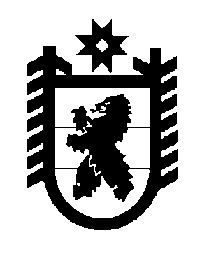 Российская Федерация Республика Карелия    ПРАВИТЕЛЬСТВО РЕСПУБЛИКИ КАРЕЛИЯРАСПОРЯЖЕНИЕ                                от  2 августа 2018 года № 500р-Пг. Петрозаводск В соответствии с частью 4 статьи 3, пунктом 3 статьи 4 Федерального закона от 21 декабря 2004 года № 172-ФЗ «О переводе земель или земельных участков из одной категории в другую» отказать государственному казенному учреждению Республики Карелия «Управление земельными ресурсами» в переводе земельного участка                      с кадастровым номером 10:01:0160101:79,  площадью 1232 кв. м                       (адрес: Республика Карелия, Прионежский район, ур. Лососинное),  из состава земель запаса в земли сельскохозяйственного назначения в связи               с несоответствием испрашиваемого целевого назначения земельного участка генеральному плану Деревянского сельского поселения, а также                с  запретом использования земельного участка в составе земель сельскохозяйственного назначения, расположенного на расстоянии не более тридцати километров от границ сельских населенных пунктов, для целей, не связанных с ведением сельского хозяйства, установленным статьей 78 Земельного кодекса Российской Федерации.
           Глава Республики Карелия                                                              А.О. Парфенчиков